Перевод успешно выполнен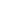 